Publicado en Madrid / Barcelona  el 08/07/2019 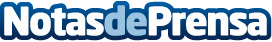 En 2018 los españoles realizaron compras por 147.431 millones de euros utilizando tarjetas de crédito/débito según AIS Group El repunte del crédito al consumo podría transformarse en un aumento de la morosidad y en un deterioro de la cartera de las entidades, que podría poner en riesgo la economía. Por ello, el Banco de España recomienda a la banca la adopción de medidas preventivas en la gestión de su riesgo. La aplicación de la inteligencia artificial puede marcar la diferencia en los resultados de esa gestiónDatos de contacto:Maria de la Plaza 620 059 329Nota de prensa publicada en: https://www.notasdeprensa.es/en-2018-los-espanoles-realizaron-compras-por Categorias: Finanzas Inteligencia Artificial y Robótica Sociedad Madrid Cataluña Consumo http://www.notasdeprensa.es